Seascale Primary School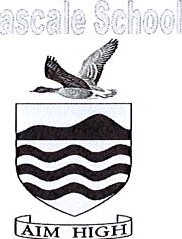 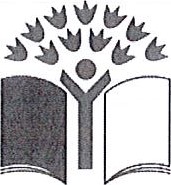 Croft Head Road, Seascale, Cumbria, CA20 ILZTEL: 01946 728403 Website: www.seascaleschool.co.ukE-MAIL: admin@seascale.cumbria.sch.ukHEADTEACHER: Mrs A SpencerSEASCALE PRIMARY SCHOOL – CROSSING PATROL VACANCYThe school currently has one person who works the following shifts:Monday afternoon — 3.00 — 3.30 pmTuesday morning — 08.30 — 9.10 amWednesday morning — 08.30 — 9.10 amThursday afternoon — 3.00 — 3.30 pmFriday afternoon — 3.00 — 3.30 pm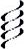 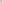 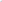 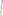 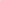 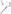 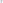 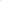 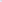 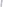 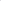 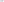 We seek another to work the opposite shifts. If you are interested, please contact the school for further information.